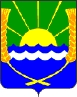 РОССИЙСКАЯ ФЕДЕРАЦИЯРОСТОВСКАЯ ОБЛАСТЬАЗОВСКИЙ РАЙОНМУНИЦИПАЛЬНОЕ ОБРАЗОВАНИЕ«КРАСНОСАДОВСКОЕ СЕЛЬСКОЕ ПОСЕЛЕНИЕ»СОБРАНИЕ ДЕПУТАТОВКРАСНОСАДОВСКОГО СЕЛЬСКОГО ПОСЕЛЕНИЯПЯТОГО СОЗЫВАРЕШЕНИЕ31.10.2022 № 47п. Красный СадОб утверждении Порядка деятельности общественных кладбищ и Правил содержания мест погребения на территории Красносадовского сельского поселенияВ соответствии с Федеральным законом от 6 октября 2003 года N 131-ФЗ "Об общих принципах организации местного самоуправления в Российской Федерации", Федеральным законом от 12 января 1996 года N 8-ФЗ "О погребении и похоронном деле", Уставом муниципального образования «Красносадовское сельское поселение», Собрание депутатов Красносадовского сельского поселения решило:Утвердить прилагаемый Порядок деятельности общественных кладбищ и правила содержания мест погребения на территории Красносадовского сельского поселения.Разместить настоящее решение на официальном сайте Администрации Красносадовского сельского поселения в информационно-телекоммуникационной сети «Интернет».Контроль за исполнением настоящего решения возложить на главу Администрации Красносадовского сельского поселения Н.П.Пивненко.      Председатель Собрания депутатовГлава Красносадовского сельского поселения                                            А.В.Куцова  Приложение к решению Собрания депутатов Красносадовского сельского поселенияот 31.10.2022 №47Порядок деятельности общественных кладбищ и правила содержания мест погребения на территории Красносадовского сельского поселенияОбщие положенияНастоящий Порядок деятельности общественных кладбищ и Правила содержания мест погребения на территории Красносадовского сельского поселения (далее - Порядок) разработаны в соответствии с Федеральным законом от 06.10.2003 N 131-ФЗ "Об общих принципах организации местного самоуправления в Российской Федерации", Федеральным законом от 12.01.1996 N 8-ФЗ "О погребении и похоронном деле", Постановлением Главного государственного санитарного врача РФ от 28.06.2011 N 84 "Об утверждении САНПИН 2.1.2882-11 "Гигиенические требования к размещению, устройству и содержанию кладбищ, зданий и сооружений похоронного назначения" в целях организации деятельности общественных кладбищ и обеспечения надлежащего содержания мест погребения на территории Красносадовского сельского поселения.Настоящий Порядок обязателен для выполнения всеми физическими, юридическими  лицами и индивидуальными предпринимателями.Понятия и термины, используемые в настоящем Порядке, применяются в том значении, в котором они используются в законодательстве Российской Федерации.Кладбища, расположенные на территории Красносадовского сельского поселения являются общественными, находятся в ведении Администрации Красносадовского сельского поселения и предназначены для погребения умерших с учетом их волеизъявления либо по решению специализированной службы по вопросам похоронного дела.Деятельность общественных кладбищ на территории Красносадовского сельского поселения осуществляется гражданами самостоятельно и определяется настоящим Порядком.На общественных кладбищах погребение может осуществляться с учетом вероисповедальных, воинских и иных обычаев и традиций.На территории муниципального кладбища могут выделяться участки для почетных захоронений и воинских захоронений, погребения умерших одной веры, а также производятся одиночные, родственные и семейные (родовые) захоронения.Содержание мест погребения на территории Красносадовского сельского поселения осуществляется администрацией Красносадовского сельского поселения либо лицами, взявшими на себя обязанность осуществить погребение умершего, самостоятельно.Предоставление мест для захороненияВ соответствии с действующим законодательством на территории Российской Федерации каждому человеку после смерти гарантируется погребение с учетом его волеизъявления или волеизъявления родственников, либо законных представителей, а при отсутствии таковых, иных лиц, взявших на себя обязанность осуществить погребение умершего, о достойном отношении к его телу и предоставление бесплатно участка для погребения тела (останков) или праха.Исполнение волеизъявления умершего о погребении его тела (останков) или праха на указанном им месте погребения, рядом с ранее умершими гарантируется при наличии на указанном месте погребения свободного участка земли или могилы ранее умершего близкого родственника либо ранее умершего супруга. В иных случаях возможность исполнения волеизъявления умершего о погребении его тела (останков) или праха на указанном им месте погребения определяется администрацией поселения с учетом места смерти, наличия на указанном им месте погребения свободного участка земли, а также с учетом заслуг умершего перед обществом и государством.Места захоронения подразделяются на следующие виды: одиночные, родственные, семейные (родовые), почетные, воинские.Места захоронения, предоставленные в соответствии с законодательством Российской Федерации и настоящим Порядком, не могут быть принудительно изъяты, в том числе при наличии на указанных местах захоронения неблагоустроенных (брошенных) могил.Места захоронения предоставляются в соответствии с установленной планировкой муниципального кладбища.Одиночные захоронения - места захоронения, предоставляемые на территории муниципального кладбища для погребения умерших (погибших).Места для одиночных захоронений предоставляются администрацией поселения на безвозмездной основе в день обращения специализированной службы по вопросам похоронного дела с заявлением о предоставлении места для одиночного захоронения. К заявлению прилагается копия свидетельства о смерти (с приложением подлинника для сверки). В случае если места для одиночных захоронений предоставляются для погребения умерших, личность которых не установлена, дополнительно к заявлению прилагается копия документа, подтверждающего согласие органов внутренних дел на погребение указанных умерших (с приложением подлинников для сверки).Родственные захоронения - места захоронения, предоставляемые на территории муниципального кладбища для погребения умершего таким образом, чтобы гарантировать погребение на этом же земельном участке умершего супруга или близкого родственника.Места для родственных захоронений предоставляются администрацией поселения на безвозмездной основе в день обращения лица, взявшего на себя обязанность осуществить погребение умершего, специализированной службы по вопросам похоронного дела с заявлением о предоставлении места для родственного захоронения с предоставлением копии свидетельства о смерти (с приложением подлинника для сверки). При захоронении урны с прахом дополнительно к заявлению прилагается копия справки о кремации (с приложением подлинника для сверки).При предоставлении места для родственного захоронения выдается удостоверение о родственном захоронении.Лицу, на которое зарегистрировано родственное захоронение, предоставляется право быть в дальнейшем погребенным после смерти на территории родственного захоронения, а также разрешать производить погребение на данном месте родственного захоронения родственников или близких умершего.Под будущие захоронения места родственных захоронений не предоставляются.Семейные (родовые) захоронения - места захоронения, предоставляемые на территории муниципального кладбища, для погребения трех и более умерших близких родственников, иных родственников.Места для семейных (родовых) захоронений предоставляются как под настоящие, так и под будущие захоронения.Одновременно с предоставлением места для семейного (родового) захоронения администрация поселения, оформляет и вручает удостоверение о семейном (родовом) захоронении лицу, на которого зарегистрировано данное место захоронения.Оформление документов на семейные (родовые) захоронения производится без взимания платы.Воинские захоронения предназначены для погребения умерших военнослужащих, граждан, призванных на военные сборы, сотрудников органов внутренних дел, государственной противопожарной службы, органов по контролю за оборотом наркотических средств и психотропных веществ, сотрудников учреждений и органов уголовно- исполнительной системы, участников войны, лиц, уволенных с военной службы.При предоставлении места для воинского захоронения администрацией поселения дела выдает удостоверение о воинском захоронении.Новые захоронения производятся в последовательном порядке по действующей нумерации подготовленных могил.Захоронение умершего производится в соответствии с санитарными правилами не ранее чем через 24 часа после наступления смерти или в более ранние сроки в случае чрезвычайной ситуации по разрешению медицинских органов после оформления заказа на организацию похорон при наличии подлинника свидетельства о смерти, выданного органами ЗАГС.Последующие захоронения на местах родственных или семейных (родовых) захоронений, производятся с разрешения Администрации поселения по письменному заявлению граждан, на которых зарегистрированы эти участки. Захоронение урн с прахом в землю на местах родственных захоронений производится с разрешения Администрации поселения по письменному заявлению граждан независимо от срока предыдущего захоронения.При отсутствии удостоверения о захоронении и архивных документов на место захоронения погребение на местах родственных, семейных (родовых) захоронений производится на основании документов, подтверждающих факт родственных отношений между умершим и лицом, захороненным в родственной могиле.Повторное захоронение в одну и ту же могилу тела родственника разрешается администрацией поселения по истечении кладбищенского периода (время разложения и минерализации тела умершего) с момента предыдущего захоронения, с учетом состава грунта, гидрогеологических и климатических условий мест захоронения, но не ранее чем через 20 лет.При захоронении на могильном холме устанавливается знак с указанием фамилии, имени и отчества умершего, даты смерти и регистрационного номера.Погребение умерших (погибших), личность которых не установлена, а также по факту смерти (гибели) которых возбуждено уголовное дело, производится в порядке, установленном действующим законодательством.Производить погребения на закрытых кладбищах запрещается, за исключением случаев последующего погребения умерших на местах родственных и семейных (родовых) захоронений.Требования к устройству могил и надмогильных сооруженийПогребение должно осуществляться в специально отведенных и оборудованных с этой целью местах и в соответствии с действующими санитарными нормами и правилами.Погребение в не отведенных для этого местах не допускается.Не допускается устройство погребений в разрывах между могилами на участке, на обочинах дорог и в пределах защитных зон.На общественных кладбищах участки под погребение отводятся в порядке очередности.В случае отсутствия на участке муниципального кладбища земли для погребения согласно норме, установленной настоящим Порядком, участок подлежит закрытию. Решение о закрытии муниципального кладбища принимается в виде постановления.Норма отвода земельного участка для захоронения гроба с телом умершего составляет площадь 5 квадратных метров (2,5 x 2), предоставление участка производится бесплатно. Также бесплатно предоставляется участок 5 квадратных метров (2,5 x 2) при резервировании места для умершего супруга или близкого родственника (при наличии соответствующей заявки).Расстояние между могилами должно быть по длинным сторонам не менее 1 метра, по коротким не менее 0,5 метра.Длина могилы устанавливается в зависимости от длины гроба, ширина - 1 метр, глубина могилы для погребения должна составлять не менее 1,5 метра от поверхности земли до крышки гроба, в зависимости от условий грунта. Над каждой могилой должна быть земельная насыпь высотой 0,5 метра от поверхности земли или надмогильная плита. Насыпь должна выступать за края могилы для защиты ее от поверхностных вод.Погребение умершего рядом с ранее умершим родственником возможно при наличии на указанном месте свободного участка земли.Погребение родственника в одну и ту же могилу разрешается после истечения полного периода минерализации, но не ранее чем через 20 лет с момента предыдущего погребения, по разрешению администрации Красносадовского сельского поселения.Не допускается погребение в одном гробу, капсуле или урне останков или праха нескольких умерших.Погребение лиц, личность которых не установлена либо личность которых установлена, но не востребована в силу каких-либо причин, осуществляется специализированной службой по  вопросам похоронного дела.На всех общественных кладбищах для погребения останков после кремации разрешается захоронение урны с прахом в землю в существующие родственные могилы.При погребении на могильном холме устанавливается памятник или памятный знак с указанием фамилии, имени, отчества, даты рождения и даты смерти умершего.Не допускается погребение без установки опознавательного (регистрационного) знака.Лицу, ответственному за погребение, обратившемуся в Администрацию Красносадовского сельского поселения с заявлением на погребение по форме, согласно приложению 1 к настоящему Порядку, должны быть разъяснены правила установки надмогильных сооружений, предусмотренные настоящим Порядком.Размеры надмогильных сооружений не должны превышать в среднем 60% отведенного под погребение земельного участка: над одиночными захоронениями тел в гробу - 2,2 м x 1,5 м; а по высоте: памятники над захоронениями тел в гробу - не выше 2,0 метра; ограды - не выше 0,7 метра.Установленные надмогильные сооружения, скамейки, столики, оградки, выходящие за пределы площади отведенного участка, могут быть снесены Администрацией Красносадовского сельского поселения с предварительным предупреждением ответственного за место погребения лица, указанного в Книге регистрации погребений, с отнесением затрат по сносу на данное лицо. О сносе надмогильных сооружений, скамеек, столиков или оградок, выходящих за пределы площади отведенного участка, Администрация Красносадовского сельского поселения составляет акт, в котором указывается место хранения снесенных сооружений, скамеек, столиков или оградок.В границах участка, отведенного для погребения, разрешается посадка зеленой изгороди из кустарника с последующей ее подстрижкой.Порядок оформления погребенияПрием заявлений на погребение умерших осуществляется Администрацией Красносадовского сельского поселения ежедневно с 8.00 до 15.45 часов.Каждое погребение регистрируется в книге регистрации погребений установленной формы с указанием фамилии, имени, отчества захороненного, даты погребения, фамилии, имени, отчества и адреса лица, взявшего на себя обязанность по погребению и на которое зарегистрировано удостоверение о погребении согласно приложению 2 к настоящему Порядку.Книга регистрации погребений по форме согласно приложению 3 к настоящему Порядку является документом строгой отчетности и хранится постоянно в архиве администрации Красносадовского сельского поселения.Содержание общественных (общественных) кладбищСодержание общественных (общественных) кладбищ (мест погребения) на территории Красносадовского сельского поселения возлагается на Администрацию сельского поселения.Финансирование выполнения работ по содержанию общественных кладбищ осуществляется в пределах средств бюджета Красносадовского сельского поселения на указанные цели на соответствующий финансовый год.Содержание кладбищ осуществляется юридическими лицами или индивидуальными предпринимателями, заключившими муниципальный контракт на оказание данного вида услуг с администрацией поселения, в соответствии с действующим законодательством.Контроль за содержанием общественных кладбищ возлагается на Администрацию Красносадовского сельского поселения.Организация, обслуживающая кладбища, обязана обеспечить на территории кладбища:размещение мусоросборников для мусора;содержание в исправном состоянии зданий, инженерного оборудования, освещения, а также ограды кладбища, дорог, площадок и их своевременный ремонт;уход за зелеными насаждениями на территории кладбища;систематическую уборку всей территории кладбища и своевременный вывоз мусора, в том числе засохших цветов, венков;содержание в надлежащем состоянии мест погребения;выполнение других мероприятий, предусмотренных муниципальным контрактом.Во всех остальных случаях чистоту и порядок на территории мест захоронения, в том числе ремонт надмогильных сооружений, оград и уход за могилами, осуществляют лица, на которых зарегистрированы места захоронения.По поручению лиц, на которых зарегистрированы места захоронения, данные мероприятия могут осуществляться также на договорной основе организацией, обслуживающей кладбище, специализированными службами по вопросам похоронного дела, ритуальными организациями, гражданами.При отсутствии должного ухода за местом захоронения организация, обслуживающая кладбище, выставляет на могильном холмике табличку с предупреждением о необходимости привести захоронение в порядок.На территории кладбищ посетители должны соблюдать общественный порядок и тишину. На территории общественных кладбищ посетители должны соблюдать общественный порядок и тишину.Посетители муниципального кладбища имеют право:выбирать варианты обустройства участка (памятники, оградки, другие сооружения) в соответствии с требованиями к оформлению участка погребения;сажать цветы на могильном участке;проезжать на территорию муниципального кладбища в случаях установки (замены) надмогильных сооружений;устанавливать надмогильные сооружения в соответствии с требованиями, установленными настоящим Порядком.На территории муниципального кладбища посетителям запрещается:производить погребение без разрешения Администрации Красносадовского сельского поселения;портить памятники, оборудование муниципального кладбища, засорять территорию;ломать зеленые насаждения, рвать цветы, собирать венки;пасти домашний скот, ловить птиц, собирать грибы;разводить костры, добывать песок и глину, резать дерн;кататься на мопедах, мотоциклах, лыжах, санях;самовольно производить раскопку грунта;при обустройстве места погребения (памятники, оградки, другие сооружения) выходить за границы отведенного участка;оставлять (выносить) мусор в не предназначенных для этого местах;оставлять старые демонтированные надмогильные сооружения в не установленных для этого местах;Контроль и ответственность за нарушение настоящего ПорядкаКонтроль за исполнением настоящего Порядка осуществляется Администрацией  Красносадовского сельского поселения.Лица, виновные в нарушении настоящего Порядка, привлекаются к ответственности в соответствии с действующим законодательством Российской Федерации.Действия (бездействия) должностных лиц Администрации Красносадовского сельского поселения могут быть обжалованы в соответствии с действующим законодательством Российской Федерации.Приложение № 1 к Порядку деятельности общественных кладбищ и правилам содержания мест погребения на территории Красносадовскогосельского поселения В  	от кого  	(фамилия, имя, отчество)(Место жительства)Заявление на погребениеПрошу захоронить умершего родственника  	(фамилия, имя, отчество)(указать, куда, в родственную могилу или на свободное место в секторе муниципального кладбища)где ранее погребен мой умерший родственник в	году(родственные отношения, фамилия, имя, отчество)На	участке	муниципального кладбища(наименование)На могиле имеется  	(указать вид надгробия или трафарет)С надписью  	(ранее погребенного умершего: фамилия, имя, отчество)Организация, осуществляющая ритуальные услуги  	За правильность сведений несу полную ответственность:"	"	20	год.	 	Правила установки надмогильных сооружений разъяснены и понятны:"	"	20	год.	 	Заключение(подпись сотрудника администрации Красносадовского сельского поселения)Приложение № 2 к Порядку деятельности общественных кладбищ и правилам содержания мест погребения на территории Красносадовскогосельского поселенияУДОСТОВЕРЕНИЕо погребенииУдостоверение выдано гр-ну (гр-ке)  	(фамилия, имя, отчество)о регистрации погребения  	(фамилия, имя, отчество)"	" _	20	годана  	(наименование муниципального кладбища)М.П.            Глава Администрации Красносадовского сельского поселения  	(подпись, инициалы, фамилия)"	"	20	годаПриложение № 3 к Порядку деятельности общественных кладбищ и правилам содержания мест погребения на территории Красносадовскогосельского поселенияКНИГА РЕГИСТРАЦИИ ПОГРЕБЕНИЙNп/пNрегистра цииФ.И.О.умершегоДата погребен ияДата смертиДата рожденияСвидетельство о смерти/медицинс кая справка о смерти (N, дата, наименование органа,выдавшего документ)Место погребения (название общественног о кладбища)Сведения о лице, осуществляюще м оказание услуг по погребению (наименование юридического лица,индивидуальног о предпринимател я, адрес,телефон)Данные о лице (родственнике либо законномпредставителе умершего, либо иных лицах,взявших на себя обязанность осуществить погребение умершего), ответственном запогребение (Ф.И.О., адрес регистрации, телефон)Подпись ответствен ного за погребени е